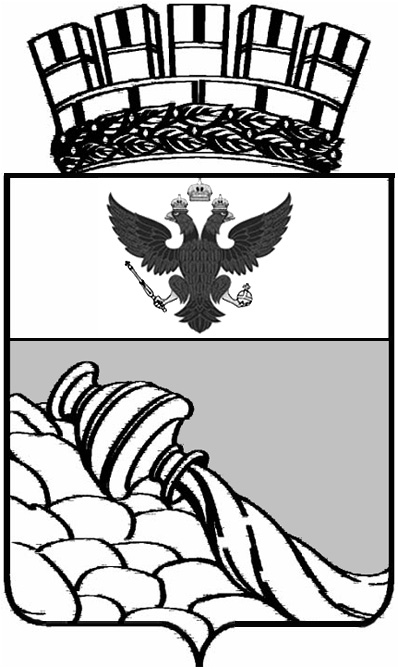 П Р И К А Зот 25.01.2016г.  				                                          №   22/01-06                                                     г. Воронеж   О  временном приостановлении   учебно-воспитательного процесса    в муниципальных бюджетных   общеобразовательных учреждениях        Во исполнение    письма    управления  Федеральной службы по надзору в сфере защиты прав потребителей и благополучия человека по  Воронежской области   «Об  эпидситуации   по заболеваемости  гриппом и ОРВИ среди населения города Воронежа»,       в связи с ухудшением эпидемиологической ситуации по заболеваемости гриппом и ОРВИ среди учащихся муниципальных бюджетных общеобразовательных учрежденийПРИКАЗЫВАЮ:     1.  Директорам муниципальных бюджетных общеобразовательных учреждений:1.1. Приостановить учебно-воспитательный процесс в 1-х – 11-х классах общеобразовательных учреждений с 26.01.2016 года  на 10 календарных дней.1.2. Скорректировать учебные программы за счет резервных часов, отведенных на повторение пройденного материала.1.3.Обеспечить освоение образовательных программ с использованием дополнительных образовательных модулей, проведение с обучающимися индивидуальных занятий и консультаций.1.4. Провести  инструктажи учащихся по  правилам поведения на дорогах, общественных местах, водоемах и  в быту с целью охраны жизни и здоровья учащихся.1.5. Предупредить в установленном порядке родителей (законных представителей) учащихся  о приостановлении учебно-воспитательного процесса в учреждении.    2. Контроль исполнения  настоящего  приказа оставляю за собой.     И.о. руководителя   	               С.С. ДолгихМинакова Т.Н. 228 32 30     